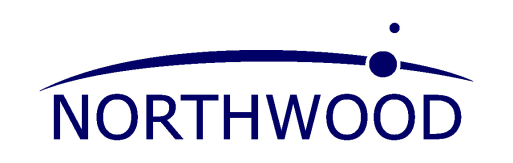 PERSON SPECIFICATIONHEAD OF DEPARTMENTEvidence of the following will be obtained through the application process (A) and/or at interview (I)EssentialDesirableQualificationsHonours degree (A)Qualified Teacher Status (A)The ability to teach to A Level (A)Higher degree (A)Evidence of post graduate study/research (A)Recent relevant professional development (A)ExperienceLeadership and Management (including school systems, procedures and policies)Experience in developing and raising standards of teaching and learning (A/I)Commitment to use best practice to develop your subject Department.The ability to induct, motivate and manage all staff to carry out their respective roles to the highest standard through performance management and continuing professional development.Experience of effective work in schools to raise standards (A)Experience of dealing with the under-performance of staff (I)Effective leadership within education (A/I)Proven track record of leading improvement.ExperienceTeaching & LearningEvidence of very good/outstanding teaching across the age and ability rangeAbility to motivate, enthuse, engage and influence the Northwood staff, parents, pupils and the community to deliver the vision and collectively raise standards (I)Experience and understanding of how to raise standards of learning and teaching, and secure high standards of behaviour (I)Evidence of successfully leading initiatives and evaluating impact on pupils’ outcomes (A/I)Effectively use data to inform decision making (I)Experience of Department self-evaluation (A/I)Knowledge and understanding of recent government initiatives in relation to education and potential impact on schools (I)ExperienceOtherThorough understanding of Child Protection and Safeguarding issues (A/I)Experience of school self-evaluation (A/I)Thorough understanding of the current inspection framework (A/I)Communication and Interpersonal skillsAbility to raise the aspirations of students and parents (I)Excellent written, verbal and presentation skills (A/I)Experience of inspiring, motivating, developing and managing staff (A/I)Personal QualitiesCommitment to young people and ensuring the school facilitates the highest possible outcomes (A/I)The ability and understanding to challenge, inspire and to listenThe ability to analyse information from a wide variety of sources and provide clear explanations of the results (A/I)The ability to set appropriate and challenging targets to improve performance and to ensure progress is consistently monitored (A/I)The ability to demonstrate sound organisation skills, to be able to work under pressure and to meet demanding deadlines (A/I)To demonstrate adaptability and resilienceAble to command respectInterests outside work (A)